Western UnionJohn Durrill, Michael Rabon, Norm Ezell 1967 (as recorded by The Five Americans)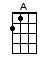 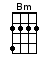 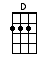 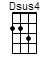 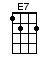 INSTRUMENTAL INTRO WITHOUT UKES:  / 1 2 / 1 2 /[D] / [Dsus4] / [D] / [Dsus4] /[D] / [Dsus4] / [D] / [Dsus4] /[D] / [Dsus4] / [D] / [Dsus4] /[D] Things went [Dsus4] wrong today[D] Bad news [Dsus4] came my way[D] I woke [Dsus4] up to find[D] A wire had [Dsus4] blew my mind [D] / [Dsus4] / [D] / [Dsus4] /[D] Western [Dsus4] Union man[D] Bad news [Dsus4] in his hand[D] Knocking [Dsus4] at my door[D] Selling [Dsus4] me the score [D] / [Dsus4] /[D] Fifteen cents a [Dsus4] word to readA [D] telegram I [Dsus4] didn't need[D] Said she doesn't [Dsus4] care no more[D] Think I'll throw it [Dsus4] on the floor [D] / [Dsus4] /[Bm] Got your cable [E7] just today[Bm] Killed my groove, I've [E7] got to sayHey-[D]ey-[Dsus4]ey-[D]ey-[Dsus4]ey-[E7]ey [A]Western Union!Da-da-da-da-da, da-da-da-da-daDa-da-da-da-da, da-da-da-da-da[D] Da-da-da-da-da [Dsus4] da-da-da-da-da[D] Da-da-da-da-da [Dsus4] da-da-da-da-da[D] Now you've [Dsus4] gone away and[D] How it's [Dsus4] sad to say you've [D] gone                   [Dsus4]                                                            [D] Da-da-da-da-da [Dsus4] da-da-da-da-da[D] Da-da-da-da-da [Dsus4] da-da-da-da-da[D] I remember [Dsus4] what they said[D] Now I'm going [Dsus4] out of my [D] head                    [Dsus4]                                                         [D] Da-da-da-da-da [Dsus4] da-da-da-da-da[D] Da-da-da-da-da [Dsus4] da-da-da-da-da[Bm] Telegram just [E7] had to sayYou've [Bm] learned your lesson [E7] all the wayHey-[D]ey-[Dsus4]ey-[D]ey-[Dsus4]ey[D] / [Dsus4 / [D] / [Dsus4] /[D] / [Dsus4 / [D] / [Dsus4] /[Bm] Telegram just [E7] had to sayYou've [Bm] learned your lesson [E7] all the wayHey-[D]ey-[Dsus4]ey-[D]ey-[Dsus4]ey-[E7]ey [A] Western Union!Da-da-da-da-da, da-da-da-da-daDa-da-da-da-da, da-da-da-da-da[D] Da-da-da-da-da [Dsus4] da-da-da-da-da[D] Da-da-da-da-da [Dsus4] da-da-da-da-da[D] I'll be [Dsus4] on my way 'cause [D] There's a-[Dsus4]nother girl for [D] me                      [Dsus4]                                                        [D] Da-da-da-da-da [Dsus4] da-da-da-da-da[D] Da-da-da-da-da [Dsus4] da-da-da-da-da[D] I'll be [Dsus4] sure of herAnd [D] things will [Dsus4] be as they [D] were                    [Dsus4]                                                            [D] Da-da-da-da-da [Dsus4] da-da-da-da-da[D]                           [Dsus4] Oh Western [D] Da-da-da-da-da [Dsus4] da-da-da-da-da[D] Union                  [Dsus4] Oh Western [D] Da-da-da-da-da [Dsus4] da-da-da-da-da[D] Union                  [Dsus4] Oh Western [D] Da-da-da-da-da [Dsus4] da-da-da-da-da[D] Union                  [Dsus4]                            [D][D] Da-da-da-da-da [Dsus4] da-da-da-da-da [D]www.bytownukulele.ca